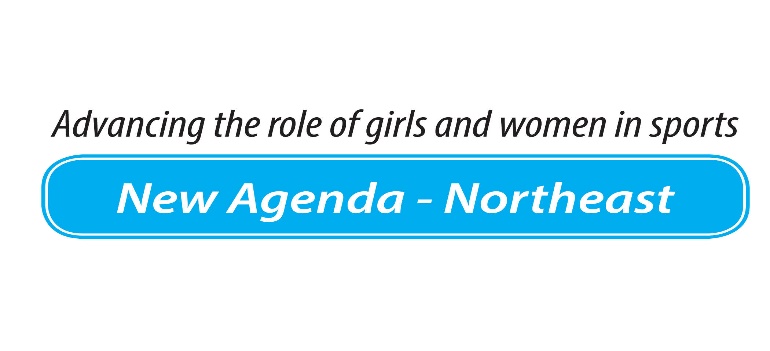 CALL FOR NOMINATION FORMDEADLINE FOR SUBMISSION OF FORM IS THURSDAY, MAY 2, 2019.NOMINATIONS RECEIVED AFTER THE DEADLINE WILL NOT BE CONSIDERED.32th ANNUAL INDUCTION: Sunday, November 3, 2019Candidates must have been active in a girls’ and/or women’s sports program as a coach, official, administrator, and/or advocate/mentor for a minimum of fifteen (15) years.Please PRINT or TYPE the information requested and return this form to:Leda D. Levine, 106 Armiston Street, Brockton, MA 02302 leda106@comcast.net  508-584-2934Name of Candidate______________________________________  Phone (evening) ________________Address _____________________ City__________________State__________________Zip__________Email__________________________________You may nominate ONE candidate for the 2019 Women’s Hall of Fame.  Prior to your nomination, please check out website for a complete listing of current Hall of Fame members to avoid duplication.  A nominee who was not voted into the Hall of Fame may be re-nominated providing there is a significant change in her qualifications from when she was previously nominated.When your nomination is received, a biographical data form will be mailed to your nominee.  If she wishes to be considered, she must complete and return the form to the committee chair by Thursday, May 23, 2019.  Selections will be made in early June and new members will be notified by mid-June.Nominations received after the deadline will not be considered.Thank you for your continued support of the New Agenda: Northeast Hall of Fame.Name of person submitting this form __________________________________Date_______________Address__________________________City___________________State__________Zip____________Phone_______________________  Email__________________________		_____ Check here if you do NOT want your name revealed to your nominee.